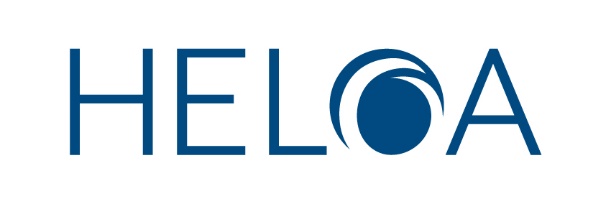 HELOA New Practitioners' ConferenceHoliday Inn, Liverpool City CentreThursday 31st May to Friday 1st June 2018Thursday 31st May  12:00 		Registration and Lunch 13:00	An introduction to HELOA and how the association can support you  Emma Hall, UK Vice- Chair Training 13:45		Overview of the current HE Sector and the Challenges we face  Robbie Pickles, HELOA UK Chair 14:15	 	Engaging your student ambassadors15:15		Break15:30 		Introduction to Safeguarding and Child Protection  16:30		Using social media to target and engage young people  Effy Alexandrou, King’s College London  Using the case study of how the widening participation department at King’s College London has embedded social media into its outreach work, this session will explore the impact social media can have on young people. The workshop will also provide top tips on devising a digital communications strategy for outreach.  Approached5.30pm 	Free time  6.45pm 	Networking drinks 7.15pm	Dinner  Friday 1st June  09:00	Building Positive Working Relationships with Academic Colleagues  10:00		Student Finance Overview  Jon Legg, Student Loans Company This session will provide delegates with an overview of the financial support available to students when applying to university.  11:00		Break 11:15		Mastering presentations: Preparing yourself for any audience    Patricia Sullivan, University of Cambridge 12:45 		Lunch and Depart  